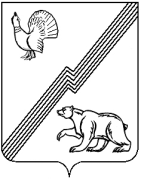 АДМИНИСТРАЦИЯ ГОРОДА ЮГОРСКАХанты-Мансийского автономного округа – ЮгрыПОСТАНОВЛЕНИЕот 29 апреля 2019 года          	                                                                                                 № 885О внесении изменений в постановлениеадминистрации города Югорскаот 30.10.2018 № 3004 «О муниципальнойпрограмме города Югорска«Развитие образования»В соответствии с постановлением администрации города Югорска от 18.10.2018 № 2876          «О модельной муниципальной программе города Югорска, порядке принятия решения о разработке муниципальных программ города Югорска, их формирования, утверждения и реализации в соответствии с национальными целями развития», в целях уточнения объемов финансирования мероприятий муниципальной программы:1. Внести в приложение к постановлению  администрации города Югорска от 30.10.2018           № 3004 «О муниципальной программе города Югорска «Развитие образования» следующие изменения:           1.1. Строки «Дата утверждения муниципальной программы (наименование и номер соответствующего нормативного правового акта)», «Параметры финансового обеспечения муниципальной программы», «Параметры финансового обеспечения портфеля проектов, проекта, направленных, в том числе на реализацию в городе Югорске национальных проектов (программ) Российской Федерации, реализуемых в составе муниципальной программы» паспорта муниципальной программы  изложить в следующей редакции:«»;«».1.2. Таблицу 2 изложить в новой редакции (приложение 1).1.3. Таблицу 3 изложить в новой редакции (приложение 2).2. Опубликовать постановление в официальном печатном издании города Югорска, разместить на официальном сайте органов местного самоуправления города Югорска и в Государственной автоматизированной системе «Управление».3. Настоящее постановление вступает в силу после его официального опубликования.4. Контроль за выполнением постановления возложить на заместителя главы города Югорска Т.И. Долгодворову.Глава города Югорска                                                                                                 А.В. БородкинДата утверждениямуниципальной программы(наименование и номер соответствующего нормативного правового акта)Постановление администрации города Югорска от 31.10.2018   № 3004 «О муниципальной программе города Югорска «Развитие образования»Параметры финансового обеспечения муниципальной программыОбщий объем финансирования муниципальной программы составляет – 20 309 554,2 тыс. рублей, в том числе по годам реализации:2019 год – 2 056 903,1 тыс. рублей;2020 год – 1 625 408,5 тыс. рублей;2021 год – 1 630 605,5 тыс. рублей;2022 год – 1 629 219,6 тыс. рублей;2023 год – 1 637 328,0 тыс. рублей;2024 год – 1 643 429,4 тыс. рублей;2025 год – 1 658 630,6 тыс. рублей;2026-2030 годы – 8 428 029,5 тыс. рублей.Параметры финансового обеспечения портфеля проектов, проекта, направленных, в том числе на реализацию в городе Югорске национальных проектов (программ) Российской Федерации, реализуемых в составе муниципальной программыОбщий объем финансового обеспечения портфеля проектов составляет – 1 298 038,6 тыс. рублей, в том числе по годам реализации:2019 год – 559 686,4 тыс. рублей;2020 год – 145 671,1 тыс. рублей;2021 год – 146 029,2 тыс. рублей;2022 год – 147 296,2 тыс. рублей;2023 год – 149 630,0 тыс. рублей;2024 год – 149 725,7 тыс. рублей. Приложение  1 Приложение  1 Приложение  1 к постановлению  к постановлению  к постановлению  к постановлению  администрации города Югорска  администрации города Югорска  администрации города Югорска  администрации города Югорска  администрации города Югорска  администрации города Югорска  от_______№______  от_______№______  от_______№______ Таблица 2Перечень основных мероприятий муниципальной программыПеречень основных мероприятий муниципальной программыПеречень основных мероприятий муниципальной программыПеречень основных мероприятий муниципальной программыПеречень основных мероприятий муниципальной программыПеречень основных мероприятий муниципальной программыПеречень основных мероприятий муниципальной программыПеречень основных мероприятий муниципальной программыПеречень основных мероприятий муниципальной программыПеречень основных мероприятий муниципальной программыПеречень основных мероприятий муниципальной программыПеречень основных мероприятий муниципальной программыПеречень основных мероприятий муниципальной программыПеречень основных мероприятий муниципальной программыНомер строкиНомер основного мероприятияОсновные мероприятия муниципальной программы (их связь с целевыми показателями муниципальной программы)Ответственный исполнитель/соисполнитель (наименование органа или структурного подразделения, учреждения)Источники финансированияФинансовые затраты на реализацию (тыс. рублей)Финансовые затраты на реализацию (тыс. рублей)Финансовые затраты на реализацию (тыс. рублей)Финансовые затраты на реализацию (тыс. рублей)Финансовые затраты на реализацию (тыс. рублей)Финансовые затраты на реализацию (тыс. рублей)Финансовые затраты на реализацию (тыс. рублей)Финансовые затраты на реализацию (тыс. рублей)Финансовые затраты на реализацию (тыс. рублей)Номер строкиНомер основного мероприятияОсновные мероприятия муниципальной программы (их связь с целевыми показателями муниципальной программы)Ответственный исполнитель/соисполнитель (наименование органа или структурного подразделения, учреждения)Источники финансированиявсегов том числе по годам:в том числе по годам:в том числе по годам:в том числе по годам:в том числе по годам:в том числе по годам:в том числе по годам:в том числе по годам:Номер строкиНомер основного мероприятияОсновные мероприятия муниципальной программы (их связь с целевыми показателями муниципальной программы)Ответственный исполнитель/соисполнитель (наименование органа или структурного подразделения, учреждения)Источники финансированиявсего20192020202120222023202420252026-2030А1234567891011121311Развитие системы дошкольного и общего образования  (показатели 1, 2, 3, 4, 5, 7, 8, 9)УОвсего17242428,61430903,41421181,41425935,31423193,31428875,91434785,81440932,17236621,421Развитие системы дошкольного и общего образования  (показатели 1, 2, 3, 4, 5, 7, 8, 9)УОфедеральный бюджет0,00,00,00,00,00,00,00,00,031Развитие системы дошкольного и общего образования  (показатели 1, 2, 3, 4, 5, 7, 8, 9)УОбюджет автономного округа13520157,91128497,11133228,71133228,71125022,61125022,61125022,61125022,65625113,041Развитие системы дошкольного и общего образования  (показатели 1, 2, 3, 4, 5, 7, 8, 9)УОместный бюджет1893763,2176108,2156605,0156105,0156105,0156105,0156105,0156105,0780525,051Развитие системы дошкольного и общего образования  (показатели 1, 2, 3, 4, 5, 7, 8, 9)УОиные источники финансирования1828507,5126298,1131347,7136601,6142065,7147748,3153658,2159804,5830983,462Развитие вариативности воспитательных систем и технологий, нацеленных на формирование индивидуальной траектории развития личности ребенка с учетом его потребностей, интересов и способностей (показатели 5, 8, 9)УОвсего867936,176407,671851,271895,271914,271934,771955,671977,4360000,272Развитие вариативности воспитательных систем и технологий, нацеленных на формирование индивидуальной траектории развития личности ребенка с учетом его потребностей, интересов и способностей (показатели 5, 8, 9)УОфедеральный бюджет0,00,00,00,00,00,00,00,00,082Развитие вариативности воспитательных систем и технологий, нацеленных на формирование индивидуальной траектории развития личности ребенка с учетом его потребностей, интересов и способностей (показатели 5, 8, 9)УОбюджет автономного округа0,00,00,00,00,00,00,00,00,092Развитие вариативности воспитательных систем и технологий, нацеленных на формирование индивидуальной траектории развития личности ребенка с учетом его потребностей, интересов и способностей (показатели 5, 8, 9)УОместный бюджет645847,858544,653391,253391,253391,253391,253391,253391,2266956,0102Развитие вариативности воспитательных систем и технологий, нацеленных на формирование индивидуальной траектории развития личности ребенка с учетом его потребностей, интересов и способностей (показатели 5, 8, 9)УОиные источники финансирования222088,317863,018460,018504,018523,018543,518564,418586,293044,2113Формирование системы профессиональных конкурсов в целях предоставления гражданам возможностей для профессионального и карьерного роста (показатели 1, 4)УОвсего7065,6588,8588,8588,8588,8588,8588,8588,82944,0123Формирование системы профессиональных конкурсов в целях предоставления гражданам возможностей для профессионального и карьерного роста (показатели 1, 4)УОфедеральный бюджет0,00,00,00,00,00,00,00,00,0133Формирование системы профессиональных конкурсов в целях предоставления гражданам возможностей для профессионального и карьерного роста (показатели 1, 4)УОбюджет автономного округа0,00,00,00,00,00,00,00,00,0143Формирование системы профессиональных конкурсов в целях предоставления гражданам возможностей для профессионального и карьерного роста (показатели 1, 4)УОместный бюджет7065,6588,8588,8588,8588,8588,8588,8588,82944,0153Формирование системы профессиональных конкурсов в целях предоставления гражданам возможностей для профессионального и карьерного роста (показатели 1, 4)УОиные источники финансирования0,00,00,00,00,00,00,00,00,0164Развитие системы оценки качества образования (показатель 4)УОвсего5951,9551,90,00,0600,0600,0600,0600,03000,0174Развитие системы оценки качества образования (показатель 4)УОфедеральный бюджет0,00,00,00,00,00,00,00,00,0184Развитие системы оценки качества образования (показатель 4)УОбюджет автономного округа0,00,00,00,00,00,00,00,00,0194Развитие системы оценки качества образования (показатель 4)УОместный бюджет5951,9551,90,00,0600,0600,0600,0600,03000,0204Развитие системы оценки качества образования (показатель 4)УОиные источники финансирования0,00,00,00,00,00,00,00,00,0215Обеспечение информационной открытости муниципальной системы образования (показатели 3, 5, 8, 9)УОвсего36730,03070,03060,03060,03060,03060,03060,03060,015300,0225Обеспечение информационной открытости муниципальной системы образования (показатели 3, 5, 8, 9)УОфедеральный бюджет0,00,00,00,00,00,00,00,00,0235Обеспечение информационной открытости муниципальной системы образования (показатели 3, 5, 8, 9)УОбюджет автономного округа0,00,00,00,00,00,00,00,00,0245Обеспечение информационной открытости муниципальной системы образования (показатели 3, 5, 8, 9)УОместный бюджет36730,03070,03060,03060,03060,03060,03060,03060,015300,0255Обеспечение информационной открытости муниципальной системы образования (показатели 3, 5, 8, 9)УОиные источники финансирования0,00,00,00,00,00,00,00,00,0266Финансовое и организационно-методическое обеспечение функционирования и модернизации муниципальной системы образования (показатели 2, 5, 8, 9)УОвсего1391780,0116165,0115965,0115965,0115965,0115965,0115965,0115965,0579825,0276Финансовое и организационно-методическое обеспечение функционирования и модернизации муниципальной системы образования (показатели 2, 5, 8, 9)УОфедеральный бюджет0,00,00,00,00,00,00,00,00,0286Финансовое и организационно-методическое обеспечение функционирования и модернизации муниципальной системы образования (показатели 2, 5, 8, 9)УОбюджет автономного округа381180,031765,031765,031765,031765,031765,031765,031765,0158825,0296Финансовое и организационно-методическое обеспечение функционирования и модернизации муниципальной системы образования (показатели 2, 5, 8, 9)УОместный бюджет1010600,084400,084200,084200,084200,084200,084200,084200,0421000,0306Финансовое и организационно-методическое обеспечение функционирования и модернизации муниципальной системы образования (показатели 2, 5, 8, 9)УОиные источники финансирования0,00,00,00,00,00,00,00,00,0317Обеспечение комплексной безопасности образовательных организаций  (показатели 6, 7)УОвсего30686,49786,41900,01900,01900,01900,01900,01900,09500,0327Обеспечение комплексной безопасности образовательных организаций  (показатели 6, 7)УОфедеральный бюджет0,00,00,00,00,00,00,00,00,0337Обеспечение комплексной безопасности образовательных организаций  (показатели 6, 7)УОбюджет автономного округа0,00,00,00,00,00,00,00,00,0347Обеспечение комплексной безопасности образовательных организаций  (показатели 6, 7)УОместный бюджет30686,49786,41900,01900,01900,01900,01900,01900,09500,0357Обеспечение комплексной безопасности образовательных организаций  (показатели 6, 7)УОиные источники финансирования0,00,00,00,00,00,00,00,00,0368Развитие материально-технической базы образовательных организаций (показатели 6, 7)УОвсего57422,15597,13790,23941,84400,04564,04734,64912,025482,4378Развитие материально-технической базы образовательных организаций (показатели 6, 7)УОфедеральный бюджет0,00,00,00,00,00,00,00,00,0388Развитие материально-технической базы образовательных организаций (показатели 6, 7)УОбюджет автономного округа700,0700,00,00,00,00,00,00,00,0398Развитие материально-технической базы образовательных организаций (показатели 6, 7)УОместный бюджет3952,71252,70,00,0300,0300,0300,0300,01500,0408Развитие материально-технической базы образовательных организаций (показатели 6, 7)УОиные источники финансирования52769,43644,43790,23941,84100,04264,04434,64612,023982,4419Проектирование, строительство (реконструкция), приобретение объектов, предназначенных для размещения муниципальных образовательных организаций (показатель 10)ДМС и Гвсего665301,5409580,97071,97319,47598,39839,69839,618695,3195356,5429Проектирование, строительство (реконструкция), приобретение объектов, предназначенных для размещения муниципальных образовательных организаций (показатель 10)ДМС и Гфедеральный бюджет0,00,00,00,00,00,00,00,00,0439Проектирование, строительство (реконструкция), приобретение объектов, предназначенных для размещения муниципальных образовательных организаций (показатель 10)ДМС и Гбюджет автономного округа389101,8389101,80,00,00,00,00,00,00,0449Проектирование, строительство (реконструкция), приобретение объектов, предназначенных для размещения муниципальных образовательных организаций (показатель 10)ДМС и Гместный бюджет276199,720479,17071,97319,47598,39839,69839,618695,3195356,5459Проектирование, строительство (реконструкция), приобретение объектов, предназначенных для размещения муниципальных образовательных организаций (показатель 10)ДМС и Гиные источники финансирования0,00,00,00,00,00,00,00,00,04610Проведение капитальных ремонтов, ремонтов зданий, сооружений, предназначенных для размещения муниципальных образовательных организаций (показатели 6, 7)ДЖК и СКвсего4252,04252,00,00,00,00,00,00,00,04710Проведение капитальных ремонтов, ремонтов зданий, сооружений, предназначенных для размещения муниципальных образовательных организаций (показатели 6, 7)ДЖК и СКфедеральный бюджет0,00,00,00,00,00,00,00,00,04810Проведение капитальных ремонтов, ремонтов зданий, сооружений, предназначенных для размещения муниципальных образовательных организаций (показатели 6, 7)ДЖК и СКбюджет автономного округа0,00,00,00,00,00,00,00,00,04910Проведение капитальных ремонтов, ремонтов зданий, сооружений, предназначенных для размещения муниципальных образовательных организаций (показатели 6, 7)ДЖК и СКместный бюджет4252,04252,00,00,00,00,00,00,00,05010Проведение капитальных ремонтов, ремонтов зданий, сооружений, предназначенных для размещения муниципальных образовательных организаций (показатели 6, 7)ДЖК и СКиные источники финансирования0,00,00,00,00,00,00,00,00,046Всего по муниципальной программе:Всего по муниципальной программе:всего20309554,22056903,11625408,51630605,51629219,61637328,01643429,41658630,68428029,547Всего по муниципальной программе:Всего по муниципальной программе:федеральный бюджет0,00,00,00,00,00,00,00,00,048Всего по муниципальной программе:Всего по муниципальной программе:бюджет автономного округа14291139,71550063,91164993,71164993,71156787,61156787,61156787,61156787,65783938,049Всего по муниципальной программе:Всего по муниципальной программе:местный бюджет3915049,3359033,7306816,9306564,4307743,3309984,6309984,6318840,31696081,550Всего по муниципальной программе:Всего по муниципальной программе:иные источники финансирования2103365,2147805,5153597,9159047,4164688,7170555,8176657,2183002,7948010,051в том числе:в том числе:52инвестиции в объекты муниципальной собственностиинвестиции в объекты муниципальной собственностивсего669553,5413832,97071,97319,47598,39839,69839,618695,3195356,553инвестиции в объекты муниципальной собственностиинвестиции в объекты муниципальной собственностифедеральный бюджет0,00,00,00,00,00,00,00,00,054инвестиции в объекты муниципальной собственностиинвестиции в объекты муниципальной собственностибюджет автономного округа389101,8389101,80,00,00,00,00,00,00,055инвестиции в объекты муниципальной собственностиинвестиции в объекты муниципальной собственностиместный бюджет280451,724731,17071,97319,47598,39839,69839,618695,3195356,556инвестиции в объекты муниципальной собственностиинвестиции в объекты муниципальной собственностииные источники финансирования0,00,00,00,00,00,00,00,00,057В том числе:В том числе:58Портфели проектов, проекты направленные, в том числе на реализацию в городе Югорске национальных проектов и программ Российской Федерации реализуемых в составе муниципальной программы:Портфели проектов, проекты направленные, в том числе на реализацию в городе Югорске национальных проектов и программ Российской Федерации реализуемых в составе муниципальной программы:всего1298038,6559686,4145671,1146029,2147296,2149630,0149725,70,00,059Портфели проектов, проекты направленные, в том числе на реализацию в городе Югорске национальных проектов и программ Российской Федерации реализуемых в составе муниципальной программы:Портфели проектов, проекты направленные, в том числе на реализацию в городе Югорске национальных проектов и программ Российской Федерации реализуемых в составе муниципальной программы:федеральный бюджет0,00,00,00,00,00,00,00,00,060Портфели проектов, проекты направленные, в том числе на реализацию в городе Югорске национальных проектов и программ Российской Федерации реализуемых в составе муниципальной программы:Портфели проектов, проекты направленные, в том числе на реализацию в городе Югорске национальных проектов и программ Российской Федерации реализуемых в составе муниципальной программы:бюджет автономного округа776077,8453597,864496,064496,064496,064496,064496,00,00,061Портфели проектов, проекты направленные, в том числе на реализацию в городе Югорске национальных проектов и программ Российской Федерации реализуемых в составе муниципальной программы:Портфели проектов, проекты направленные, в том числе на реализацию в городе Югорске национальных проектов и программ Российской Федерации реализуемых в составе муниципальной программы:местный бюджет400895,286626,461051,961299,462478,364719,664719,60,00,062Портфели проектов, проекты направленные, в том числе на реализацию в городе Югорске национальных проектов и программ Российской Федерации реализуемых в составе муниципальной программы:Портфели проектов, проекты направленные, в том числе на реализацию в городе Югорске национальных проектов и программ Российской Федерации реализуемых в составе муниципальной программы:иные источники финансирования121065,619462,220123,220233,820321,920414,420510,10,00,063в том числе инвестиции в объекты муниципальной собственностив том числе инвестиции в объекты муниципальной собственностивсего455501,7413832,97071,97319,47598,39839,69839,60,00,064в том числе инвестиции в объекты муниципальной собственностив том числе инвестиции в объекты муниципальной собственностифедеральный бюджет0,00,00,00,00,00,00,00,00,065в том числе инвестиции в объекты муниципальной собственностив том числе инвестиции в объекты муниципальной собственностибюджет автономного округа389101,8389101,80,00,00,00,00,00,00,066в том числе инвестиции в объекты муниципальной собственностив том числе инвестиции в объекты муниципальной собственностиместный бюджет66399,924731,17071,97319,47598,39839,69839,60,00,067в том числе инвестиции в объекты муниципальной собственностив том числе инвестиции в объекты муниципальной собственностииные источники финансирования0,00,00,00,00,00,00,00,00,068Инвестиции в объекты муниципальной собственности (за исключением инвестиций в объекты муниципальной собственности по портфелям проектов, проектам)Инвестиции в объекты муниципальной собственности (за исключением инвестиций в объекты муниципальной собственности по портфелям проектов, проектам)всего214051,80,00,00,00,00,00,018695,3195356,569Инвестиции в объекты муниципальной собственности (за исключением инвестиций в объекты муниципальной собственности по портфелям проектов, проектам)Инвестиции в объекты муниципальной собственности (за исключением инвестиций в объекты муниципальной собственности по портфелям проектов, проектам)федеральный бюджет0,00,00,00,00,00,00,00,00,070Инвестиции в объекты муниципальной собственности (за исключением инвестиций в объекты муниципальной собственности по портфелям проектов, проектам)Инвестиции в объекты муниципальной собственности (за исключением инвестиций в объекты муниципальной собственности по портфелям проектов, проектам)бюджет автономного округа0,00,00,00,00,00,00,00,00,071Инвестиции в объекты муниципальной собственности (за исключением инвестиций в объекты муниципальной собственности по портфелям проектов, проектам)Инвестиции в объекты муниципальной собственности (за исключением инвестиций в объекты муниципальной собственности по портфелям проектов, проектам)местный бюджет214051,80,00,00,00,00,00,018695,3195356,572Инвестиции в объекты муниципальной собственности (за исключением инвестиций в объекты муниципальной собственности по портфелям проектов, проектам)Инвестиции в объекты муниципальной собственности (за исключением инвестиций в объекты муниципальной собственности по портфелям проектов, проектам)иные источники финансирования0,00,00,00,00,00,00,00,00,073Прочие расходыПрочие расходывсего18797463,81497216,71479737,41484576,31481923,41487698,01493703,71639935,38232673,074Прочие расходыПрочие расходыфедеральный бюджет0,00,00,00,00,00,00,00,00,075Прочие расходыПрочие расходыбюджет автономного округа13515061,91096466,11100497,71100497,71092291,61092291,61092291,61156787,65783938,076Прочие расходыПрочие расходыместный бюджет3300102,3272407,3245765,0245265,0245265,0245265,0245265,0300145,01500725,077Прочие расходыПрочие расходыиные источники финансирования1982299,6128343,3133474,7138813,6144366,8150141,4156147,1183002,7948010,078Ответственный исполнитель: Управление образования администрации города ЮгорскаОтветственный исполнитель: Управление образования администрации города ЮгорскаУОвсего19640000,71643070,21618336,61623286,11621621,31627488,41633589,81639935,38232673,079Ответственный исполнитель: Управление образования администрации города ЮгорскаОтветственный исполнитель: Управление образования администрации города ЮгорскаУОфедеральный бюджет0,00,00,00,00,00,00,00,00,080Ответственный исполнитель: Управление образования администрации города ЮгорскаОтветственный исполнитель: Управление образования администрации города ЮгорскаУОбюджет автономного округа13902037,91160962,11164993,71164993,71156787,61156787,61156787,61156787,65783938,081Ответственный исполнитель: Управление образования администрации города ЮгорскаОтветственный исполнитель: Управление образования администрации города ЮгорскаУОместный бюджет3634597,6334302,6299745,0299245,0300145,0300145,0300145,0300145,01500725,082Ответственный исполнитель: Управление образования администрации города ЮгорскаОтветственный исполнитель: Управление образования администрации города ЮгорскаУОиные источники финансирования2103365,2147805,5153597,9159047,4164688,7170555,8176657,2183002,7948010,083Соисполнитель: Департамент муниципальной собственности и градостроительства администрации города ЮгорскаСоисполнитель: Департамент муниципальной собственности и градостроительства администрации города ЮгорскаДМС и Гвсего665301,5409580,97071,97319,47598,39839,69839,618695,3195356,584Соисполнитель: Департамент муниципальной собственности и градостроительства администрации города ЮгорскаСоисполнитель: Департамент муниципальной собственности и градостроительства администрации города ЮгорскаДМС и Гфедеральный бюджет0,00,00,00,00,00,00,00,00,085Соисполнитель: Департамент муниципальной собственности и градостроительства администрации города ЮгорскаСоисполнитель: Департамент муниципальной собственности и градостроительства администрации города ЮгорскаДМС и Гбюджет автономного округа389101,8389101,80,00,00,00,00,00,00,086Соисполнитель: Департамент муниципальной собственности и градостроительства администрации города ЮгорскаСоисполнитель: Департамент муниципальной собственности и градостроительства администрации города ЮгорскаДМС и Гместный бюджет276199,720479,17071,97319,47598,39839,69839,618695,3195356,587Соисполнитель: Департамент муниципальной собственности и градостроительства администрации города ЮгорскаСоисполнитель: Департамент муниципальной собственности и градостроительства администрации города ЮгорскаДМС и Гиные источники финансирования0,00,00,00,00,00,00,00,00,083Соисполнитель: Департамент жилищно-коммунального и строительного комплексаСоисполнитель: Департамент жилищно-коммунального и строительного комплексаДЖКиСКвсего4252,04252,00,00,00,00,00,00,00,084Соисполнитель: Департамент жилищно-коммунального и строительного комплексаСоисполнитель: Департамент жилищно-коммунального и строительного комплексаДЖКиСКфедеральный бюджет0,00,00,00,00,00,00,00,00,085Соисполнитель: Департамент жилищно-коммунального и строительного комплексаСоисполнитель: Департамент жилищно-коммунального и строительного комплексаДЖКиСКбюджет автономного округа0,00,00,00,00,00,00,00,00,086Соисполнитель: Департамент жилищно-коммунального и строительного комплексаСоисполнитель: Департамент жилищно-коммунального и строительного комплексаДЖКиСКместный бюджет4252,04252,00,00,00,00,00,00,00,087Соисполнитель: Департамент жилищно-коммунального и строительного комплексаСоисполнитель: Департамент жилищно-коммунального и строительного комплексаДЖКиСКиные источники финансирования0,00,00,00,00,00,00,00,00,0 Приложение   2 Приложение   2 Приложение   2 к постановлению  к постановлению  к постановлению  к постановлению  администрации города Югорска  администрации города Югорска  администрации города Югорска  администрации города Югорска  администрации города Югорска  администрации города Югорска  от_______№______  от_______№______  от_______№______ Таблица 3Портфели проектов и проекты, направленные в том числе на реализацию национальных и федеральных проектов Российской Федерации и Ханты-Мансийского автономного округа – Югры, муниципальных проектовПортфели проектов и проекты, направленные в том числе на реализацию национальных и федеральных проектов Российской Федерации и Ханты-Мансийского автономного округа – Югры, муниципальных проектовПортфели проектов и проекты, направленные в том числе на реализацию национальных и федеральных проектов Российской Федерации и Ханты-Мансийского автономного округа – Югры, муниципальных проектовПортфели проектов и проекты, направленные в том числе на реализацию национальных и федеральных проектов Российской Федерации и Ханты-Мансийского автономного округа – Югры, муниципальных проектовПортфели проектов и проекты, направленные в том числе на реализацию национальных и федеральных проектов Российской Федерации и Ханты-Мансийского автономного округа – Югры, муниципальных проектовПортфели проектов и проекты, направленные в том числе на реализацию национальных и федеральных проектов Российской Федерации и Ханты-Мансийского автономного округа – Югры, муниципальных проектовПортфели проектов и проекты, направленные в том числе на реализацию национальных и федеральных проектов Российской Федерации и Ханты-Мансийского автономного округа – Югры, муниципальных проектовПортфели проектов и проекты, направленные в том числе на реализацию национальных и федеральных проектов Российской Федерации и Ханты-Мансийского автономного округа – Югры, муниципальных проектовПортфели проектов и проекты, направленные в том числе на реализацию национальных и федеральных проектов Российской Федерации и Ханты-Мансийского автономного округа – Югры, муниципальных проектовПортфели проектов и проекты, направленные в том числе на реализацию национальных и федеральных проектов Российской Федерации и Ханты-Мансийского автономного округа – Югры, муниципальных проектовПортфели проектов и проекты, направленные в том числе на реализацию национальных и федеральных проектов Российской Федерации и Ханты-Мансийского автономного округа – Югры, муниципальных проектовПортфели проектов и проекты, направленные в том числе на реализацию национальных и федеральных проектов Российской Федерации и Ханты-Мансийского автономного округа – Югры, муниципальных проектовПортфели проектов и проекты, направленные в том числе на реализацию национальных и федеральных проектов Российской Федерации и Ханты-Мансийского автономного округа – Югры, муниципальных проектовПортфели проектов и проекты, направленные в том числе на реализацию национальных и федеральных проектов Российской Федерации и Ханты-Мансийского автономного округа – Югры, муниципальных проектов№ п/пНаименование портфеля проектов, проекта<1>Наименование проекта или мероприятия<2>Номер основного мероприятия<3>Цели<4>Срок реализации<5>Источники финансированияПараметры финансового обеспечения, тыс. рублей<6>Параметры финансового обеспечения, тыс. рублей<6>Параметры финансового обеспечения, тыс. рублей<6>Параметры финансового обеспечения, тыс. рублей<6>Параметры финансового обеспечения, тыс. рублей<6>Параметры финансового обеспечения, тыс. рублей<6>Параметры финансового обеспечения, тыс. рублей<6>№ п/пНаименование портфеля проектов, проекта<1>Наименование проекта или мероприятия<2>Номер основного мероприятия<3>Цели<4>Срок реализации<5>Источники финансированиявсего2019202020212022202320241234567891011121314Портфели проектов, основанные на национальных и федеральных проектах Российской ФедерацииПортфели проектов, основанные на национальных и федеральных проектах Российской ФедерацииПортфели проектов, основанные на национальных и федеральных проектах Российской ФедерацииПортфели проектов, основанные на национальных и федеральных проектах Российской ФедерацииПортфели проектов, основанные на национальных и федеральных проектах Российской ФедерацииПортфели проектов, основанные на национальных и федеральных проектах Российской ФедерацииПортфели проектов, основанные на национальных и федеральных проектах Российской ФедерацииПортфели проектов, основанные на национальных и федеральных проектах Российской ФедерацииПортфели проектов, основанные на национальных и федеральных проектах Российской ФедерацииПортфели проектов, основанные на национальных и федеральных проектах Российской ФедерацииПортфели проектов, основанные на национальных и федеральных проектах Российской ФедерацииПортфели проектов, основанные на национальных и федеральных проектах Российской ФедерацииПортфели проектов, основанные на национальных и федеральных проектах Российской ФедерацииПортфели проектов, основанные на национальных и федеральных проектах Российской Федерации1"Образование"Современная школа (показатели 4, 6, 7, 10)1Вхождение Российской Федерации к 2024 году в число 10 ведущих стран мира по качеству общего образования посредством обновления содержания и технологий преподавания общеобразовательных программ, вовлечения всех участников системы образования (обучающиеся, педагоги, родители (законные представители), работодатели и представители общественных объединений) в развитие системы общего образования, а также за счет обновления материально-технической базы2019-2024всего 0,00,00,00,00,00,00,01"Образование"Современная школа (показатели 4, 6, 7, 10)1Вхождение Российской Федерации к 2024 году в число 10 ведущих стран мира по качеству общего образования посредством обновления содержания и технологий преподавания общеобразовательных программ, вовлечения всех участников системы образования (обучающиеся, педагоги, родители (законные представители), работодатели и представители общественных объединений) в развитие системы общего образования, а также за счет обновления материально-технической базы2019-2024бюджет автономного округа0,00,00,00,00,00,00,01"Образование"Современная школа (показатели 4, 6, 7, 10)1Вхождение Российской Федерации к 2024 году в число 10 ведущих стран мира по качеству общего образования посредством обновления содержания и технологий преподавания общеобразовательных программ, вовлечения всех участников системы образования (обучающиеся, педагоги, родители (законные представители), работодатели и представители общественных объединений) в развитие системы общего образования, а также за счет обновления материально-технической базы2019-2024местный бюджет0,00,00,00,00,00,00,01"Образование"Современная школа (показатели 4, 6, 7, 10)1Вхождение Российской Федерации к 2024 году в число 10 ведущих стран мира по качеству общего образования посредством обновления содержания и технологий преподавания общеобразовательных программ, вовлечения всех участников системы образования (обучающиеся, педагоги, родители (законные представители), работодатели и представители общественных объединений) в развитие системы общего образования, а также за счет обновления материально-технической базы2019-2024иные источники финансирования0,00,00,00,00,00,00,01"Образование"Современная школа (показатели 4, 6, 7, 10)4Вхождение Российской Федерации к 2024 году в число 10 ведущих стран мира по качеству общего образования посредством обновления содержания и технологий преподавания общеобразовательных программ, вовлечения всех участников системы образования (обучающиеся, педагоги, родители (законные представители), работодатели и представители общественных объединений) в развитие системы общего образования, а также за счет обновления материально-технической базы2019-2024всего 2351,9551,90,00,0600,0600,0600,01"Образование"Современная школа (показатели 4, 6, 7, 10)4Вхождение Российской Федерации к 2024 году в число 10 ведущих стран мира по качеству общего образования посредством обновления содержания и технологий преподавания общеобразовательных программ, вовлечения всех участников системы образования (обучающиеся, педагоги, родители (законные представители), работодатели и представители общественных объединений) в развитие системы общего образования, а также за счет обновления материально-технической базы2019-2024бюджет автономного округа0,00,00,00,00,00,00,01"Образование"Современная школа (показатели 4, 6, 7, 10)4Вхождение Российской Федерации к 2024 году в число 10 ведущих стран мира по качеству общего образования посредством обновления содержания и технологий преподавания общеобразовательных программ, вовлечения всех участников системы образования (обучающиеся, педагоги, родители (законные представители), работодатели и представители общественных объединений) в развитие системы общего образования, а также за счет обновления материально-технической базы2019-2024местный бюджет2351,9551,90,00,0600,0600,0600,01"Образование"Современная школа (показатели 4, 6, 7, 10)4Вхождение Российской Федерации к 2024 году в число 10 ведущих стран мира по качеству общего образования посредством обновления содержания и технологий преподавания общеобразовательных программ, вовлечения всех участников системы образования (обучающиеся, педагоги, родители (законные представители), работодатели и представители общественных объединений) в развитие системы общего образования, а также за счет обновления материально-технической базы2019-2024иные источники финансирования0,00,00,00,00,00,00,01"Образование"Современная школа (показатели 4, 6, 7, 10)7Вхождение Российской Федерации к 2024 году в число 10 ведущих стран мира по качеству общего образования посредством обновления содержания и технологий преподавания общеобразовательных программ, вовлечения всех участников системы образования (обучающиеся, педагоги, родители (законные представители), работодатели и представители общественных объединений) в развитие системы общего образования, а также за счет обновления материально-технической базы2019-2024всего 6462,06462,00,00,00,00,00,01"Образование"Современная школа (показатели 4, 6, 7, 10)7Вхождение Российской Федерации к 2024 году в число 10 ведущих стран мира по качеству общего образования посредством обновления содержания и технологий преподавания общеобразовательных программ, вовлечения всех участников системы образования (обучающиеся, педагоги, родители (законные представители), работодатели и представители общественных объединений) в развитие системы общего образования, а также за счет обновления материально-технической базы2019-2024бюджет автономного округа0,00,00,00,00,00,00,01"Образование"Современная школа (показатели 4, 6, 7, 10)7Вхождение Российской Федерации к 2024 году в число 10 ведущих стран мира по качеству общего образования посредством обновления содержания и технологий преподавания общеобразовательных программ, вовлечения всех участников системы образования (обучающиеся, педагоги, родители (законные представители), работодатели и представители общественных объединений) в развитие системы общего образования, а также за счет обновления материально-технической базы2019-2024местный бюджет6462,06462,00,00,00,00,00,01"Образование"Современная школа (показатели 4, 6, 7, 10)7Вхождение Российской Федерации к 2024 году в число 10 ведущих стран мира по качеству общего образования посредством обновления содержания и технологий преподавания общеобразовательных программ, вовлечения всех участников системы образования (обучающиеся, педагоги, родители (законные представители), работодатели и представители общественных объединений) в развитие системы общего образования, а также за счет обновления материально-технической базы2019-2024иные источники финансирования0,00,00,00,00,00,00,01"Образование"Современная школа (показатели 4, 6, 7, 10)8Вхождение Российской Федерации к 2024 году в число 10 ведущих стран мира по качеству общего образования посредством обновления содержания и технологий преподавания общеобразовательных программ, вовлечения всех участников системы образования (обучающиеся, педагоги, родители (законные представители), работодатели и представители общественных объединений) в развитие системы общего образования, а также за счет обновления материально-технической базы2019-2024всего 11507,71599,21663,21729,82098,92170,92245,71"Образование"Современная школа (показатели 4, 6, 7, 10)8Вхождение Российской Федерации к 2024 году в число 10 ведущих стран мира по качеству общего образования посредством обновления содержания и технологий преподавания общеобразовательных программ, вовлечения всех участников системы образования (обучающиеся, педагоги, родители (законные представители), работодатели и представители общественных объединений) в развитие системы общего образования, а также за счет обновления материально-технической базы2019-2024бюджет автономного округа0,00,00,00,00,00,00,01"Образование"Современная школа (показатели 4, 6, 7, 10)8Вхождение Российской Федерации к 2024 году в число 10 ведущих стран мира по качеству общего образования посредством обновления содержания и технологий преподавания общеобразовательных программ, вовлечения всех участников системы образования (обучающиеся, педагоги, родители (законные представители), работодатели и представители общественных объединений) в развитие системы общего образования, а также за счет обновления материально-технической базы2019-2024местный бюджет900,00,00,00,0300,0300,0300,01"Образование"Современная школа (показатели 4, 6, 7, 10)8Вхождение Российской Федерации к 2024 году в число 10 ведущих стран мира по качеству общего образования посредством обновления содержания и технологий преподавания общеобразовательных программ, вовлечения всех участников системы образования (обучающиеся, педагоги, родители (законные представители), работодатели и представители общественных объединений) в развитие системы общего образования, а также за счет обновления материально-технической базы2019-2024иные источники финансирования10607,71599,21663,21729,81798,91870,91945,71"Образование"Современная школа (показатели 4, 6, 7, 10)9Вхождение Российской Федерации к 2024 году в число 10 ведущих стран мира по качеству общего образования посредством обновления содержания и технологий преподавания общеобразовательных программ, вовлечения всех участников системы образования (обучающиеся, педагоги, родители (законные представители), работодатели и представители общественных объединений) в развитие системы общего образования, а также за счет обновления материально-технической базы2019-2024всего 19679,20,00,00,00,09839,69839,61"Образование"Современная школа (показатели 4, 6, 7, 10)9Вхождение Российской Федерации к 2024 году в число 10 ведущих стран мира по качеству общего образования посредством обновления содержания и технологий преподавания общеобразовательных программ, вовлечения всех участников системы образования (обучающиеся, педагоги, родители (законные представители), работодатели и представители общественных объединений) в развитие системы общего образования, а также за счет обновления материально-технической базы2019-2024бюджет автономного округа0,00,00,00,00,00,00,01"Образование"Современная школа (показатели 4, 6, 7, 10)9Вхождение Российской Федерации к 2024 году в число 10 ведущих стран мира по качеству общего образования посредством обновления содержания и технологий преподавания общеобразовательных программ, вовлечения всех участников системы образования (обучающиеся, педагоги, родители (законные представители), работодатели и представители общественных объединений) в развитие системы общего образования, а также за счет обновления материально-технической базы2019-2024местный бюджет19679,20,00,00,00,09839,69839,61"Образование"Современная школа (показатели 4, 6, 7, 10)9Вхождение Российской Федерации к 2024 году в число 10 ведущих стран мира по качеству общего образования посредством обновления содержания и технологий преподавания общеобразовательных программ, вовлечения всех участников системы образования (обучающиеся, педагоги, родители (законные представители), работодатели и представители общественных объединений) в развитие системы общего образования, а также за счет обновления материально-технической базы2019-2024иные источники финансирования0,00,00,00,00,00,00,01"Образование"Успех каждого ребенка (показатели 5, 8, 9)2Обеспечение к 2024 году для детей в возрасте от 5 до 18 лет доступных для каждого и качественных условий для воспитания гармонично развитой и социально ответственной личности путем увеличения охвата дополнительным образованием до 80 % от общего числа детей, обновления содержания и методов дополнительного образования детей, развития кадрового потенциала и модернизации инфраструктуры системы 2019-2024всего 435958,576407,671851,271895,271914,271934,771955,61"Образование"Успех каждого ребенка (показатели 5, 8, 9)2Обеспечение к 2024 году для детей в возрасте от 5 до 18 лет доступных для каждого и качественных условий для воспитания гармонично развитой и социально ответственной личности путем увеличения охвата дополнительным образованием до 80 % от общего числа детей, обновления содержания и методов дополнительного образования детей, развития кадрового потенциала и модернизации инфраструктуры системы 2019-2024бюджет автономного округа0,00,00,00,00,00,00,01"Образование"Успех каждого ребенка (показатели 5, 8, 9)2Обеспечение к 2024 году для детей в возрасте от 5 до 18 лет доступных для каждого и качественных условий для воспитания гармонично развитой и социально ответственной личности путем увеличения охвата дополнительным образованием до 80 % от общего числа детей, обновления содержания и методов дополнительного образования детей, развития кадрового потенциала и модернизации инфраструктуры системы 2019-2024местный бюджет325500,658544,653391,253391,253391,253391,253391,21"Образование"Успех каждого ребенка (показатели 5, 8, 9)2Обеспечение к 2024 году для детей в возрасте от 5 до 18 лет доступных для каждого и качественных условий для воспитания гармонично развитой и социально ответственной личности путем увеличения охвата дополнительным образованием до 80 % от общего числа детей, обновления содержания и методов дополнительного образования детей, развития кадрового потенциала и модернизации инфраструктуры системы 2019-2024иные источники финансирования110457,917863,018460,018504,018523,018543,518564,41"Образование"Поддержка семей, имеющих детей1Обеспечение доступности качественного образования, соответствующего требованиям инновационного развития экономики, современным потребностям общества и каждого жителя города Югорска (цель муниципальной программы "Развитие образования)2019-2024всего 170278,828379,828379,828379,828379,828379,828379,81"Образование"Поддержка семей, имеющих детей1Обеспечение доступности качественного образования, соответствующего требованиям инновационного развития экономики, современным потребностям общества и каждого жителя города Югорска (цель муниципальной программы "Развитие образования)2019-2024бюджет автономного округа170278,828379,828379,828379,828379,828379,828379,81"Образование"Поддержка семей, имеющих детей1Обеспечение доступности качественного образования, соответствующего требованиям инновационного развития экономики, современным потребностям общества и каждого жителя города Югорска (цель муниципальной программы "Развитие образования)2019-2024местный бюджет0,00,00,00,00,00,00,01"Образование"Поддержка семей, имеющих детей1Обеспечение доступности качественного образования, соответствующего требованиям инновационного развития экономики, современным потребностям общества и каждого жителя города Югорска (цель муниципальной программы "Развитие образования)2019-2024иные источники финансирования0,00,00,00,00,00,00,01"Образование"Поддержка семей, имеющих детей6Обеспечение доступности качественного образования, соответствующего требованиям инновационного развития экономики, современным потребностям общества и каждого жителя города Югорска (цель муниципальной программы "Развитие образования)2019-2024всего 180486,030081,030081,030081,030081,030081,030081,01"Образование"Поддержка семей, имеющих детей6Обеспечение доступности качественного образования, соответствующего требованиям инновационного развития экономики, современным потребностям общества и каждого жителя города Югорска (цель муниципальной программы "Развитие образования)2019-2024бюджет автономного округа180486,030081,030081,030081,030081,030081,030081,01"Образование"Поддержка семей, имеющих детей6Обеспечение доступности качественного образования, соответствующего требованиям инновационного развития экономики, современным потребностям общества и каждого жителя города Югорска (цель муниципальной программы "Развитие образования)2019-2024местный бюджет0,00,00,00,00,00,00,01"Образование"Поддержка семей, имеющих детей6Обеспечение доступности качественного образования, соответствующего требованиям инновационного развития экономики, современным потребностям общества и каждого жителя города Югорска (цель муниципальной программы "Развитие образования)2019-2024иные источники финансирования0,00,00,00,00,00,00,01"Образование"Цифровая образовательная среда (показатель 7)8Создание условий для внедрения к 2024 году современной и безопасной цифровой образовательной среды, обеспечивающей формирование ценности к саморазвитию и самообразованию у обучающихся образовательных организаций всех видов и уровней, путем обновления информационно-коммуникационной инфраструктуры, подготовки кадров, создания федеральной цифровой платформы2019-2024всего 0,00,00,00,00,00,00,01"Образование"Цифровая образовательная среда (показатель 7)8Создание условий для внедрения к 2024 году современной и безопасной цифровой образовательной среды, обеспечивающей формирование ценности к саморазвитию и самообразованию у обучающихся образовательных организаций всех видов и уровней, путем обновления информационно-коммуникационной инфраструктуры, подготовки кадров, создания федеральной цифровой платформы2019-2024бюджет автономного округа0,00,00,00,00,00,00,01"Образование"Цифровая образовательная среда (показатель 7)8Создание условий для внедрения к 2024 году современной и безопасной цифровой образовательной среды, обеспечивающей формирование ценности к саморазвитию и самообразованию у обучающихся образовательных организаций всех видов и уровней, путем обновления информационно-коммуникационной инфраструктуры, подготовки кадров, создания федеральной цифровой платформы2019-2024местный бюджет0,00,00,00,00,00,00,01"Образование"Цифровая образовательная среда (показатель 7)8Создание условий для внедрения к 2024 году современной и безопасной цифровой образовательной среды, обеспечивающей формирование ценности к саморазвитию и самообразованию у обучающихся образовательных организаций всех видов и уровней, путем обновления информационно-коммуникационной инфраструктуры, подготовки кадров, создания федеральной цифровой платформы2019-2024иные источники финансирования0,00,00,00,00,00,00,01"Образование"Учитель будущего (показатель 1)1Обеспечение вхождения Российской Федерации в число 10 ведущих стран мира по качеству общего образования к 2024 году путем внедрения национальной системы профессионального роста педагогических работников, охватывающей не менее 50 процентов учителей общеобразовательных организаций2019-2024всего 6835,21139,21139,21139,21139,21139,21139,21"Образование"Учитель будущего (показатель 1)1Обеспечение вхождения Российской Федерации в число 10 ведущих стран мира по качеству общего образования к 2024 году путем внедрения национальной системы профессионального роста педагогических работников, охватывающей не менее 50 процентов учителей общеобразовательных организаций2019-2024бюджет автономного округа6835,21139,21139,21139,21139,21139,21139,21"Образование"Учитель будущего (показатель 1)1Обеспечение вхождения Российской Федерации в число 10 ведущих стран мира по качеству общего образования к 2024 году путем внедрения национальной системы профессионального роста педагогических работников, охватывающей не менее 50 процентов учителей общеобразовательных организаций2019-2024местный бюджет0,00,00,00,00,00,00,01"Образование"Учитель будущего (показатель 1)1Обеспечение вхождения Российской Федерации в число 10 ведущих стран мира по качеству общего образования к 2024 году путем внедрения национальной системы профессионального роста педагогических работников, охватывающей не менее 50 процентов учителей общеобразовательных организаций2019-2024иные источники финансирования0,00,00,00,00,00,00,01"Образование"Учитель будущего (показатель 1)3Обеспечение вхождения Российской Федерации в число 10 ведущих стран мира по качеству общего образования к 2024 году путем внедрения национальной системы профессионального роста педагогических работников, охватывающей не менее 50 процентов учителей общеобразовательных организаций2019-2024всего 3532,8588,8588,8588,8588,8588,8588,81"Образование"Учитель будущего (показатель 1)3Обеспечение вхождения Российской Федерации в число 10 ведущих стран мира по качеству общего образования к 2024 году путем внедрения национальной системы профессионального роста педагогических работников, охватывающей не менее 50 процентов учителей общеобразовательных организаций2019-2024бюджет автономного округа0,00,00,00,00,00,00,01"Образование"Учитель будущего (показатель 1)3Обеспечение вхождения Российской Федерации в число 10 ведущих стран мира по качеству общего образования к 2024 году путем внедрения национальной системы профессионального роста педагогических работников, охватывающей не менее 50 процентов учителей общеобразовательных организаций2019-2024местный бюджет3532,8588,8588,8588,8588,8588,8588,81"Образование"Учитель будущего (показатель 1)3Обеспечение вхождения Российской Федерации в число 10 ведущих стран мира по качеству общего образования к 2024 году путем внедрения национальной системы профессионального роста педагогических работников, охватывающей не менее 50 процентов учителей общеобразовательных организаций2019-2024иные источники финансирования0,00,00,00,00,00,00,01"Образование"Итого по портфелю проектов 1Итого по портфелю проектов 1Итого по портфелю проектов 1Итого по портфелю проектов 1всего837092,1145209,5133703,2133813,8134801,9144734,0144829,71"Образование"Итого по портфелю проектов 1Итого по портфелю проектов 1Итого по портфелю проектов 1Итого по портфелю проектов 1бюджет автономного округа357600,059600,059600,059600,059600,059600,059600,01"Образование"Итого по портфелю проектов 1Итого по портфелю проектов 1Итого по портфелю проектов 1Итого по портфелю проектов 1местный бюджет358426,566147,353980,053980,054880,064719,664719,61"Образование"Итого по портфелю проектов 1Итого по портфелю проектов 1Итого по портфелю проектов 1Итого по портфелю проектов 1иные источники финансирования121065,619462,220123,220233,820321,920414,420510,12"Демография"Содействие занятости женщин - создание условий дошкольного образования для детей в возрасте до трех лет (показатели 2, 3)1Повышение доступности дошкольного образования для детей в возрасте до трех лет, а также стимулирования создания дополнительных мест в группах кратковременного пребывания детей дошкольного возраста (цель муниципальной программы "Развитие образования)2019-2024всего 29376,04896,04896,04896,04896,04896,04896,02"Демография"Содействие занятости женщин - создание условий дошкольного образования для детей в возрасте до трех лет (показатели 2, 3)1Повышение доступности дошкольного образования для детей в возрасте до трех лет, а также стимулирования создания дополнительных мест в группах кратковременного пребывания детей дошкольного возраста (цель муниципальной программы "Развитие образования)2019-2024бюджет автономного округа29376,04896,04896,04896,04896,04896,04896,02"Демография"Содействие занятости женщин - создание условий дошкольного образования для детей в возрасте до трех лет (показатели 2, 3)1Повышение доступности дошкольного образования для детей в возрасте до трех лет, а также стимулирования создания дополнительных мест в группах кратковременного пребывания детей дошкольного возраста (цель муниципальной программы "Развитие образования)2019-2024местный бюджет0,00,00,00,00,00,00,02"Демография"Содействие занятости женщин - создание условий дошкольного образования для детей в возрасте до трех лет (показатели 2, 3)1Повышение доступности дошкольного образования для детей в возрасте до трех лет, а также стимулирования создания дополнительных мест в группах кратковременного пребывания детей дошкольного возраста (цель муниципальной программы "Развитие образования)2019-2024иные источники финансирования0,00,00,00,00,00,00,02"Демография"Содействие занятости женщин - создание условий дошкольного образования для детей в возрасте до трех лет (показатели 2, 3)9Повышение доступности дошкольного образования для детей в возрасте до трех лет, а также стимулирования создания дополнительных мест в группах кратковременного пребывания детей дошкольного возраста (цель муниципальной программы "Развитие образования)2019-2024всего 431570,5409580,97071,97319,47598,30,00,02"Демография"Содействие занятости женщин - создание условий дошкольного образования для детей в возрасте до трех лет (показатели 2, 3)9Повышение доступности дошкольного образования для детей в возрасте до трех лет, а также стимулирования создания дополнительных мест в группах кратковременного пребывания детей дошкольного возраста (цель муниципальной программы "Развитие образования)2019-2024бюджет автономного округа389101,8389101,80,00,00,00,00,02"Демография"Содействие занятости женщин - создание условий дошкольного образования для детей в возрасте до трех лет (показатели 2, 3)9Повышение доступности дошкольного образования для детей в возрасте до трех лет, а также стимулирования создания дополнительных мест в группах кратковременного пребывания детей дошкольного возраста (цель муниципальной программы "Развитие образования)2019-2024местный бюджет42468,720479,17071,97319,47598,30,00,02"Демография"Содействие занятости женщин - создание условий дошкольного образования для детей в возрасте до трех лет (показатели 2, 3)9Повышение доступности дошкольного образования для детей в возрасте до трех лет, а также стимулирования создания дополнительных мест в группах кратковременного пребывания детей дошкольного возраста (цель муниципальной программы "Развитие образования)2019-2024иные источники финансирования0,00,00,00,00,00,00,02"Демография"Итого по портфелю проектов 2Итого по портфелю проектов 2Итого по портфелю проектов 2Итого по портфелю проектов 2всего460946,5414476,911967,912215,412494,34896,04896,02"Демография"Итого по портфелю проектов 2Итого по портфелю проектов 2Итого по портфелю проектов 2Итого по портфелю проектов 2бюджет автономного округа418477,8393997,84896,04896,04896,04896,04896,02"Демография"Итого по портфелю проектов 2Итого по портфелю проектов 2Итого по портфелю проектов 2Итого по портфелю проектов 2местный бюджет42468,720479,17071,97319,47598,30,00,02"Демография"Итого по портфелю проектов 2Итого по портфелю проектов 2Итого по портфелю проектов 2Итого по портфелю проектов 2иные источники финансирования0,00,00,00,00,00,00,0Итого по портфелю проектов, основанные на национальных и федеральных проектах Российской ФедерацииИтого по портфелю проектов, основанные на национальных и федеральных проектах Российской ФедерацииИтого по портфелю проектов, основанные на национальных и федеральных проектах Российской ФедерацииИтого по портфелю проектов, основанные на национальных и федеральных проектах Российской ФедерацииИтого по портфелю проектов, основанные на национальных и федеральных проектах Российской ФедерацииИтого по портфелю проектов, основанные на национальных и федеральных проектах Российской Федерациивсего1298038,6559686,4145671,1146029,2147296,2149630,0149725,7Итого по портфелю проектов, основанные на национальных и федеральных проектах Российской ФедерацииИтого по портфелю проектов, основанные на национальных и федеральных проектах Российской ФедерацииИтого по портфелю проектов, основанные на национальных и федеральных проектах Российской ФедерацииИтого по портфелю проектов, основанные на национальных и федеральных проектах Российской ФедерацииИтого по портфелю проектов, основанные на национальных и федеральных проектах Российской ФедерацииИтого по портфелю проектов, основанные на национальных и федеральных проектах Российской Федерациибюджет автономного округа776077,8453597,864496,064496,064496,064496,064496,0Итого по портфелю проектов, основанные на национальных и федеральных проектах Российской ФедерацииИтого по портфелю проектов, основанные на национальных и федеральных проектах Российской ФедерацииИтого по портфелю проектов, основанные на национальных и федеральных проектах Российской ФедерацииИтого по портфелю проектов, основанные на национальных и федеральных проектах Российской ФедерацииИтого по портфелю проектов, основанные на национальных и федеральных проектах Российской ФедерацииИтого по портфелю проектов, основанные на национальных и федеральных проектах Российской Федерацииместный бюджет400895,286626,461051,961299,462478,364719,664719,6Итого по портфелю проектов, основанные на национальных и федеральных проектах Российской ФедерацииИтого по портфелю проектов, основанные на национальных и федеральных проектах Российской ФедерацииИтого по портфелю проектов, основанные на национальных и федеральных проектах Российской ФедерацииИтого по портфелю проектов, основанные на национальных и федеральных проектах Российской ФедерацииИтого по портфелю проектов, основанные на национальных и федеральных проектах Российской ФедерацииИтого по портфелю проектов, основанные на национальных и федеральных проектах Российской Федерациииные источники финансирования121065,619462,220123,220233,820321,920414,420510,1